Для службового користування                                                                                                            Літр «М»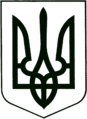 УКРАЇНА
МОГИЛІВ-ПОДІЛЬСЬКА МІСЬКА РАДА
ВІННИЦЬКОЇ ОБЛАСТІВИКОНАВЧИЙ КОМІТЕТ                                                           РІШЕННЯ №366Від 25.11.2021р.                                              м. Могилів-ПодільськийПро гарантоване забезпечення виконаннямобілізаційних заходів на території Могилів-Подільської міської територіальної громади Могилів –Подільського району Вінницької області                                        виконком міської ради ВИРІШИВ:Міський голова                                                      Геннадій ГЛУХМАНЮКДля службового користування                                                                                                      (по заповненю) Літр «М»                                                                                              Додаток 1                                                                     до рішення виконавчого                                                                                  комітету міської ради                                                                                  від 25.11.2021 року №366  Керуючий справами виконкому                                    Володимир ВЕРБОВИЙ        Для службового користування                                                                                                      (по заповненю) Літр «М»                                                                                                  Додаток 2                                                                                        до рішення виконавчого                                                                                                    комітету міської ради                                                                                       від 25.11.2021 року №366Керуючий справами виконкому                                      Володимир ВЕРБОВИЙ                                                                                                     Додаток 3                                                                                        до рішення виконавчого                                                                                                    комітету міської ради                                                                                       від 25.11.2021 року №366Керуючий справами виконкому                                     Володимир ВЕРБОВИЙ